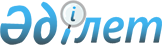 Об утверждении Перечня руководящих должностей оперативно-следственных подразделений органов по финансовому мониторингу (служба экономических расследований), подлежащих ротации, и Правил их перемещенияПриказ Председателя Агентства Республики Казахстан по финансовому мониторингу от 6 января 2022 года № 5. Зарегистрирован в Министерстве юстиции Республики Казахстан 13 января 2022 года № 26495
      В соответствии с пунктом 4 статьи 31 Закона Республики Казахстан "О правоохранительной службе" и пунктом 8 статьи 27 Закона Республики Казахстан "О правовых актах", ПРИКАЗЫВАЮ:
      1. Утвердить прилагаемые: 
      1) Перечень руководящих должностей оперативно-следственных подразделений органов по финансовому мониторингу (служба экономических расследований), подлежащих ротации, согласно приложению 1 к настоящему приказу;
      2) Правила перемещения сотрудников оперативно-следственных подразделений органов по финансовому мониторингу (служба экономических расследований), занимающих руководящие должности, подлежащих ротации, согласно приложению 2 к настоящему приказу.
      2. Признать утратившими силу некоторые приказы Министра финансов Республики Казахстан согласно приложению 3 к настоящему приказу.
      3. Департаменту кадровой работы Агентства Республики Казахстан по финансовому мониторингу в установленном законодательством порядке обеспечить:
      1) государственную регистрацию настоящего приказа в Министерстве юстиции Республики Казахстан;
      2) размещение настоящего приказа на интернет-ресурсе Агентства Республики Казахстан по финансовому мониторингу после его официального опубликования.
      4. Настоящий приказ вводится в действие по истечении десяти календарных дней после дня его первого официального опубликования. Перечень руководящих должностей оперативно-следственных подразделений органов
по финансовому мониторингу (служба экономических расследований), подлежащих ротации
      В центральном аппарате Агентства Республики Казахстан по финансовому мониторингу (далее – Агентство) руководитель управления;
      В территориальных органах Агентства:
      заместитель руководителя Департаментов экономических расследований по областям, городам республиканского значения и столицы, курирующий правоохранительную деятельность;
      руководитель управления. Правила перемещения сотрудников оперативно-следственных подразделений органов по финансовому мониторингу
(служба экономических расследований), занимающих руководящие должности, подлежащих ротации Глава 1. Общие положения
      1. Настоящие Правила перемещения сотрудников, занимающих руководящие должности, подлежащих ротации (далее – Правила) разработаны в соответствии с пунктом 4 статьи 31 Закона Республики Казахстан "О правоохранительной службе".
      2. Ротация – плановое перемещение сотрудников, занимающих руководящие должности, осуществляемое в целях оптимального использования кадрового потенциала в интересах службы. Глава 2. Порядок перемещения сотрудников оперативно-следственных подразделений органов по финансовому мониторингу (служба экономических расследований)
      3. В целях обеспечения эффективного использования профессионального потенциала при прохождении службы в оперативно-следственных подразделениях органов по финансовому мониторингу (служба экономических расследований) (далее – СЭР) осуществляется ротация сотрудников, занимающих руководящие должности (далее – сотрудники).
      4. Ротации подлежат сотрудники СЭР Агентства и его территориальных органов. 
      5. Ротация сотрудников СЭР осуществляется на плановой основе по решению Председателя Агентства один раз в пять лет.
      6. Ротация сотрудников СЭР проводится на системной основе по следующим схемам: 
      1) межуровневая ("центр-регион", "регион-центр");
      2) межрегиональная ("регион-регион");
      3) межсекторальная ("центр-центр").
      7. Организация мероприятий по проведению ротации сотрудников СЭР, в том числе по составлению проектов плана по ротации сотрудников возлагается на кадровую службу Агентства не менее чем на пять лет. 
      8. В проекте плана ротации отражаются следующие сведения о сотрудниках СЭР: 
      1) фамилия, имя, отчество (при его наличии) сотрудника СЭР;
      2) должность сотрудника СЭР, квалификационный класс;
      3) планируемый срок ротации в данной руководящей должности; 
      4) семейное положение и количество членов семьи;
      5) информация о необходимости обеспечения сотрудника СЭР служебным жилым помещением. 
      9. План проведения ротации согласовывается с заместителем председателя Агентства, курирующего правоохранительную деятельность, руководителями территориальных органов по финансовому мониторингу сотрудников СЭР и утверждается председателем Агентства.
      10. Утверждение плана осуществляется не менее чем за три месяца до наступления периода проведения ротации сотрудников СЭР.
      11. При принятии решения по ротации сотрудников СЭР учитывается результат оценки их деятельности (опыт работы, профессиональные достижения, уровень профессиональной компетентности, повышение квалификации). 
      12. Сотрудники СЭР, включенные в план ротации, ознакамливаются с планом в трехдневный срок после его утверждения. 
      Принятое решение по ротации оформляется приказом председателя Агентства по личному составу. 
      13. При решении вопроса о назначении сотрудника СЭР в порядке ротации в другую местность, кадровая служба соответствующего органа по финансовому мониторингу не позднее, чем за 10 календарных дней до назначения сотрудника СЭР направляет в соответствующий орган по финансовому мониторингу (в Агентство или территориальный орган), в котором планируется назначение сотрудника, мотивированную информацию о потребности в жилье.
      14. Назначения сотрудников СЭР на руководящие должности СЭР, осуществляемые вне плана, ротацией не являются. 
      15. Ротация сотрудника СЭР на службу в другую местность допускается с письменного согласия сотрудника, а в интересах службы – независимо от срока пребывания на должности и без письменного согласия сотрудника.
      16. Ротации, связанные с переездом в другую местность, не подлежат сотрудники СЭР, имеющие (являющиеся опекунами) детей инвалидов, в том числе усыновленных (удочеренных) или на иждивении которых находятся престарелые родители, либо члены семьи, постоянно проживающие с ними и имеющие инвалидность 1 и 2 группы.
      Указанные обстоятельства подтверждаются документально. 
      17. Перемещение сотрудника СЭР проводится из одной руководящей должности на другую равнозначную руководящую должность, предусматривающую равные по прежней должности квалификационный класс и оклад по руководящей должности СЭР. Перечень утративших силу некоторых приказов Министра финансов Республики Казахстан
      1. Приказ Министра финансов Республики Казахстан от 31 декабря 2015 года № 724 "Об утверждении Перечня руководящих должностей оперативно-следственных подразделений органов по финансовому мониторингу (служба экономических расследований), подлежащих ротации, и Правил их перемещения" (зарегистрирован в Реестре государственной регистрации нормативных правовых актов под № 12761).
      2. Пункт 2 Перечня некоторых приказов Министра финансов Республики Казахстан, в которые вносятся изменения, утвержденного приказом Министра финансов Республики Казахстан от 5 января 2017 года № 3 "О внесении изменений в некоторые приказы Министра финансов Республики Казахстан" (зарегистрирован в Реестре государственной регистрации нормативных правовых актов под № 14779).
      3. Пункт 4 Перечня некоторых приказов Министра финансов Республики Казахстан, в которые вносятся изменения, утвержденного приказом Министра финансов Республики Казахстан от 5 ноября 2018 года № 966 "О внесении изменений в некоторые приказы Министра финансов Республики Казахстан" (зарегистрирован в Реестре государственной регистрации нормативных правовых актов под № 17714).
      4. Пункт 8 Перечня некоторых приказов Министра финансов Республики Казахстан, в которые вносятся изменения, утвержденного приказом Министра финансов Республики Казахстан от 19 февраля 2019 года № 121 "О внесении изменений в некоторые приказы Министра финансов Республики Казахстан" (зарегистрирован в Реестре государственной регистрации нормативных правовых актов под № 18339).
					© 2012. РГП на ПХВ «Институт законодательства и правовой информации Республики Казахстан» Министерства юстиции Республики Казахстан
				
      Председатель АгентстваРеспублики Казахстанпо финансовому мониторингу 

Ж. Элиманов
Приложение 1 к приказу
Председатель Агентства
Республики Казахстан
по финансовому мониторингу
от 6 января 2022 года № 5Приложение 2 к приказу
Председатель Агентства
Республики Казахстан
по финансовому мониторингу
от 6 января 2022 года № 5Приложение 3 к приказу
Председатель Агентства
Республики Казахстан
по финансовому мониторингу
от 6 января 2022 года № 5